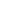 Hívunk minden érdeklődőt a Mikoviny Sámuel Szakkollégium következő programjára, amelyre2022. május 16-án, hétfőn8:00 órakor kerül sorDr. Katona János A változó kataszteri nyilvántartási rendszerek nagyméretarányú részletmérési aspektusai címmel.Találkozó  Pákozd Művelődési Otthon bejáratánál.